Trnka Čentéšovi negratulovalNovozvolený generálny prokurátor sa v pondelok prvýkrát stretol so svojím predchodcom.

BRATISLAVA. Dobroslav Trnka včera nepogratuloval Jozefovi Čentéšovi k zvoleniu za generálneho prokurátora. V parlamente uspel v piatok.„Stretli sme sa na chodbe, pozdravili sme sa a to bolo všetko. Každý išiel svojím smerom,“ opísal Čentéš stretnutie v budove Generálnej prokuratúry, kde obaja pracujú.S Trnkom sa videl prvýkrát od voľby, z ktorej Trnka odstúpil. „V práci mi gratulovali kolegovia, hlavne z môjho trestného odboru,“ povedal Čentéš. So zastupujúcim generálnym prokurátorom Ladislavom Tichým nebol.Trnka v pondelok nedvíhal mobil. Hovorkyni Generálnej prokuratúry Jane Tökölyovej sa nepodarilo získať jeho stanovisko, či na Ústavnom súde napadne piatkovú voľbu.Prezidentská kancelária včera dostala rozhodnutie parlamentu o Čentéšovom zvolení. „Pán prezident Ivan Gašparovič nechce unáhlene reagovať, s jeho vymenovaním počká do rozhodnutia Ústavného súdu,“ zopakoval hovorca Marek Trubač.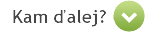 pondelok 20. 6. 2011 21:07 | Mária Mihaliková
Článok bol uverejnený v tlačenom vydaní SME. (Predplaťte si SME cez internet.)
© 2011 Petit Press. Autorské práva sú vyhradené a vykonáva ich vydavateľ. Spravodajská licencia vyhradená.